Huddinge kommun			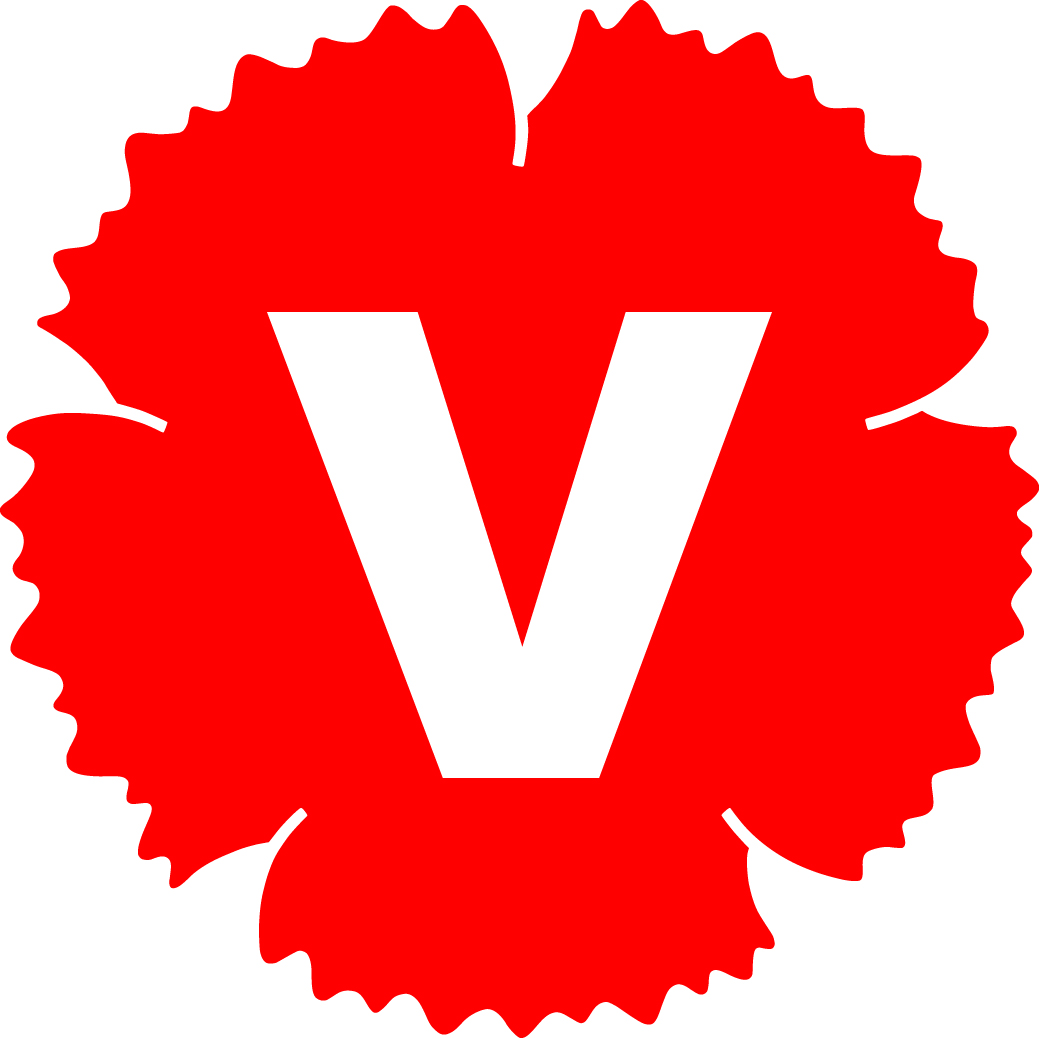 Kommunfullmäktige2013-09-09MOTIONGör Huddinge till en fristad för förföljda författare!BakgrundI många länder världen över utsätts författare för hot och förföljelser för att de utövar sin grundläggande rättighet till yttrandefrihet. I början på 1990-talet startades ett nätverk av städer som erbjuder skydd åt förföljda författare. Sedan 2005 ingår dessa städer i en organisation; International Cities of Refuge Network (ICORN). Stockholm, Uppsala, Malmö, Växjö och Sigtuna är svenska fristäder som ingår i nätverket och som tar emot gästförfattare. Med författare menas i detta sammanhang författare av skönlitteratur, fakta och poesi men också manusförfattare, översättare, journalister och tecknare. Staden förbinder sig att under en viss tid betala ut ett stipendium till en fristadsförfattare samt utser en koordinator som har i uppgift att integrera författaren i stadens kulturliv och förmedla kontakter med sociala och kollegiala nätverk.Huddinge fristad för förföljd författareHuddinge kommun visar med sitt kulturpolitiska program och sin stipendieverksamhet att man stödjer och uppmuntrar kulturell verksamhet. Kommunen tar även emot flyktingar som förföljs i sina hemländer. I kommunen finns en högskola, många studieorganisationer och kulturella verksamheter som t.ex. Karin Boye sällskapet och teater Slava. Vi menar därför att kommunen skulle vara lämplig att bli en fristad för en förföljd författare. Utöver att erbjuda en trygg och säker vistelse för författaren finns det möjlighet att involvera de ovan angivna institutionerna i ett nätverk som välkomnar författaren och skapar möjlighet till kulturellt utbyte. Dessutom kommer Huddinge kommun att sättas på kartan bland de städer som aktivt arbetar mot förtryck och för yttrandefrihet.Vi yrkar därför att – att kommunfullmäktige ställer sig positiv till  att Huddinge kommun blir en fristad för förföljda författare.Britt Björneke		Nujin Alacabek DarwichVänsterpartiet		Vänsterpartiet		